GUÍA NECESIADES HUMANAS SEGÚN MASLOW II°MEDIONombres:__________________________________________________________________________________________________________________________________________ 
Fecha:___________________________________________________________________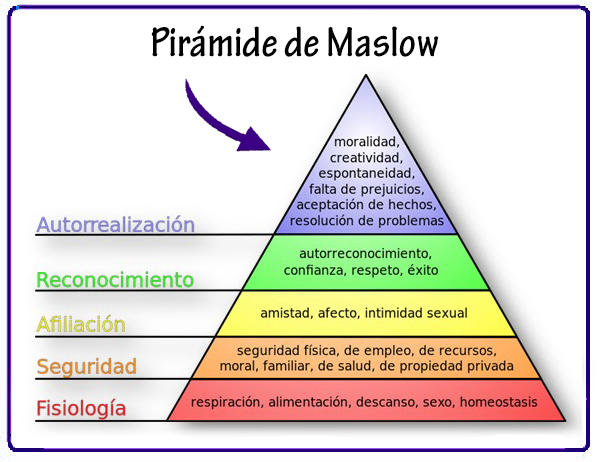 ActividadesPara cada estrato de la pirámide de Maslow, anoten dos ejemplos de elementos o situaciones que satisfagan la necesidad descrita.__________________________________________________________________________________________________________________________________________________________________________________________________________________________________________________________________________________________________________________________________________________________________________________________________________________¿Crees que todas las sociedades pueden satisfacer las necesidades planteadas por Maslow? Fundamenta tu opinión, utilizando al menos dos ejemplos._______________________________________________________________________________________________________________________________________________________________________________________________________________________________________________________________________________________________________________________________________________3. ¿Es posible terminar con la escasez? Fundamenten._______________________________________________________________________________________________________________________________________________________________________________________________________________________________________________________________________________________________________________________________________________4. ¿Qué diferencias habrá entre la escasez de la sociedad de consumo y la de una sociedad tipo tribal?_______________________________________________________________________________________________________________________________________________________________________________________________________________________________________________________________________________________________________________________________________________5. ¿Crees que las necesidades son ilimitadas? Fundamenta._______________________________________________________________________________________________________________________________________________________________________________________________________________________________________________________________________________________________________________________________________________